Publicado en Madrid el 06/02/2024 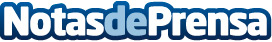 CENTURY21 España cierra el año 2023 con una facturación que supera los 27 M €CENTURY 21 España registra un sólido crecimiento en el segundo semestre de 2023, con un incremento del 37% en su facturación, un aumento del 18% en las transacciones de compraventa y un alza del 7% en el precio medio de venta de las operaciones realizadas. La red de asesores inmobiliarios de CENTURY 21 España supera los 1.800 miembros y prevé llegar hasta los 2.000 en 2024. Además, la compañía proyecta la apertura de 20 nuevas oficinas en 2024 en EspañaDatos de contacto:Carmen LindoInfluenceSuite673020315Nota de prensa publicada en: https://www.notasdeprensa.es/century21-espana-cierra-el-ano-2023-con-una Categorias: Nacional Franquicias Inmobiliaria Finanzas Emprendedores Industria http://www.notasdeprensa.es